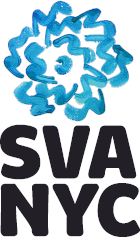 FILM DEPARTMENTFOURTH YEAR THESIS EQUIPMENT2021 / 2022FILM PRODUCTION OFFICEINFORMATION209 EAST 23RD ST.New York, N.Y. 100104TH FLOOR 212.592.2184MONDAY - THURSDAY 8:00 AM – 10:00 PMFRIDAY 8:00 AM – 7:00 PMSATURDAY: CLOSEDSUNDAY: CLOSEDDepartment Contact InformationName		   Title			        Phone		Email		     FloorFILM EQUIPMENT & FACILITY ACCESSFOURTH YEAR STUDENTSCAMERA	**-Arri AMIRA 4K Premium Camera Package w/ Cooke miniS4/I Lens Set		Attendance in camera seminar is a prerequisite for the AMIRA package.**-Panasonic EVA1 5.7K PL Mount Digital Cinema Camera Package w/ CP2 lens kit	**-Sony PXW-FS7 XDCAM Super 35mm Camera Package w/ CP2 lens kit**	Arri Super 16mm SR3 Camera Package Video Tap w/ Zeiss PL Mount Lenses	Odyssey 7Q+ Recorder/Monitor	EZ Rig Vario 5SOUND	**Sound Devices 664 Recorder/CL-12 Mixer Package	Sound Devices MixPre 3 or Recorder or	Sound Devices 10T Sound Recorder w / Novation Launch Control	Deneke Timecode SlateSennheiser 416 Shotgun Microphone and Neumann 82i Shotgun Microphones	Lectrosonics Wireless Digital Hybrid or  400 Series Microphone Kit	Nanolockit Time Code Sync BoxLIGHTING & GRIP	Arri S60 Skypanels LED Lighting Package	Rosco DMG Min Mix LED Lighting Package	Litepanels 1’x1’ LED Light Fixtures/Litepanels Sola 4 & 6 LED Fresnel Light Fixtures	Nila LED/Mole NLYTN LED Lights	Lowel Rifa eX small 3 soft kit/	Joker Bug 400 and 800 MHI Par Kits	Mole Richardson 1200-watt Daylite HMI Par kits/Desisti 1200 and 2500 HMI Lights	Barger Bag Light/DigiMole HMI Sungun	Kino Flo Light Kits: Dual Diva, Gaffer Select and Mini Flo	Kessler CineSlider/Seven Compact XL Jib Arm	Matthews 48x48” Floppy Cutter, 48x48” flags and 48x48 empty frames	Matthews Doorway Dolly with track/Hot Buttons	Chimera 20” Lantern w/skirt (Teenie Mole) & Medium Chimera Pancake (Mickie Mole)Matthews Reflectors & 6x6 Butterflies/“Set In One” apple box kit**For additional information regarding equipment, see the attached Thesis Equipment form.ATTENTION!! ALL DOLLY TRACK MUST BE WALKED DOWN AND UP THE STAIRS!!DOLLY TRACK WILL NOT FIT IN THE ELEVATOR!!EQUIPMENT CHECKOUTYou must attend a camera seminar on the camera of your choice.Production Office staff reserve the right to ask you to demonstrate your knowledge of the equipment.If you are unable to demonstrate such knowledge, you will be denied.  You must arrive on time to test and examine all equipment before leaving the Production Office.Checking your equipment allows you to make sure you’ve received everything listed on your contract and that it is all working properly.  You are responsible for your equipment once you have signed for it, so test it accordingly!You must have equipment insurance for the Arri AMIRA camera package.YOU ARE RESPONSIBLE FOR THE SAFETY, CARE & REPLACEMENT COSTS OF ALL EQUIPMENT SIGNED OUT UNDER YOUR NAME.EQUIPMENT CHECK-INAll equipment must arrive on time and complete to the 4th floor Production Office.No partial returns or mixed returns with other students is allowed.  Equipment must be packed neatly and in the proper cases.  Please make sure that a Production Office staff member acknowledged your return.  This means they have pulled out your contract and placed it with the equipment.DO NOT leave your equipment on the counter and walk away without a staff person serving you.  Due to high volume of returns, check ins are not done at the time of return.  If something is missing or damaged, we will contact you.Always make sure you are packing the bin properly.  Sandbags on the bottom, stands in an upright position, cables coiled and tied.  Do not leave the return area until a Production Office staff member has placed a copy of your contract with your equipment.  Make sure that all media has been downloaded and formatted prior to your return day.  Back up all your media.Production Office staff does format all cards upon return so make sure all footage and sound are accounted for on your end.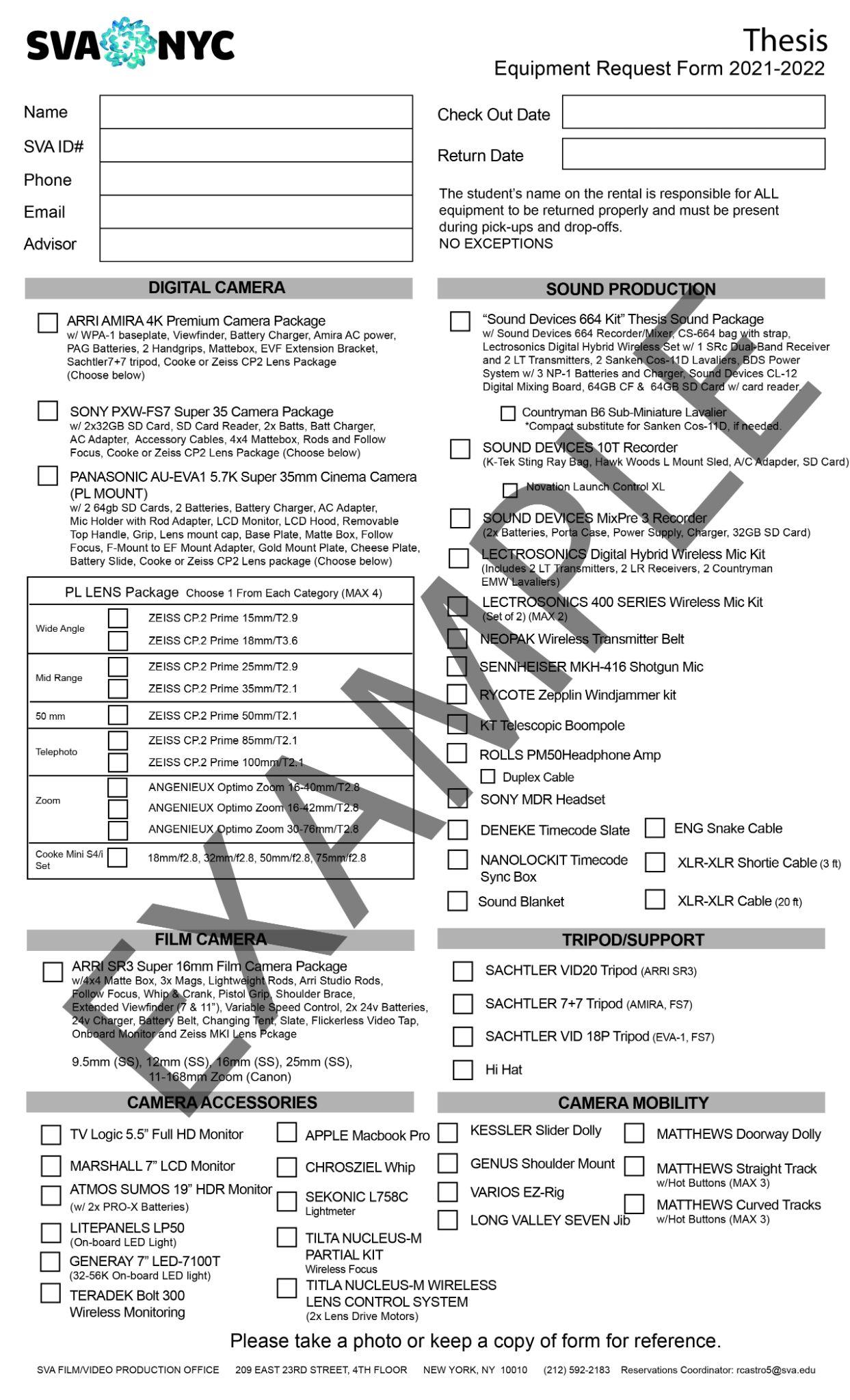 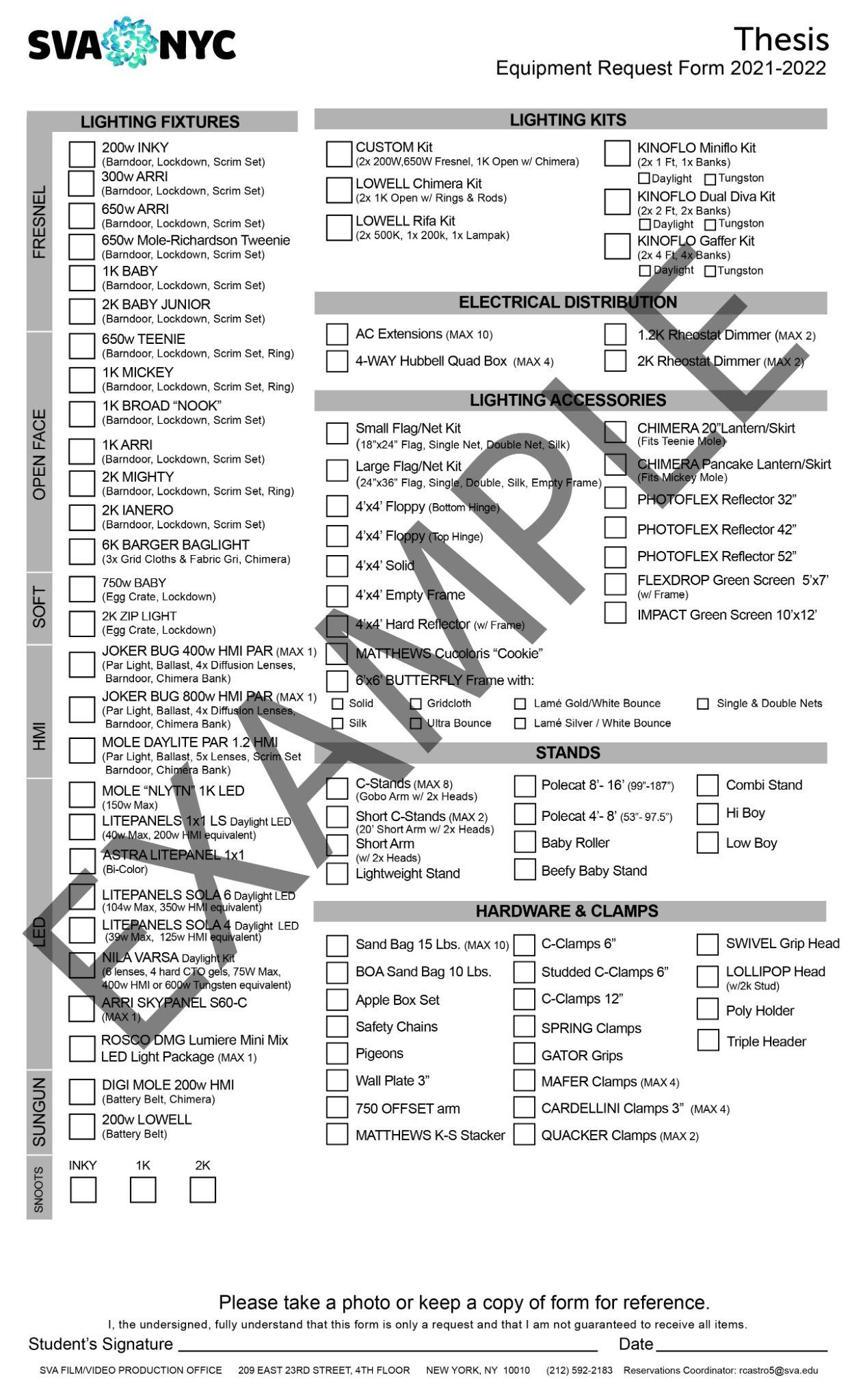 Michael Del VecchioProd. Office Manager212.592.2184mdelvecchio@sva.edu4th FloorSteve BurgessAudio Post Coordinator212.592.2185sburgess@sva.edu4th FloorRob MooreFloor Supervisor212.592.2190rmoore9@sva.edu4th FloorRashan CastroReservations Coordinator212.592.2183rcastro@sva.edu4th FloorJason LaxerProd. Office Evening Tech.212.592.2190jlaxer@sva.edu4th Floor